Charakteristika učebného odborurozvíja u žiaka odborné zručnosti potrebné pre pracovné činnosti vo výrobných a v odbytových strediskách služieb, žiak získa praktické skúsenosti o základných technických a technologických postupoch,  samostatne pracuje so surovinami a materiálom potrebným na vytvorenie finálneho produktu a služieb,bude vedieť vykonávať výpočty a kalkulácie pripravovaných jedál, prakticky uplatniť základné spôsoby skúšok akosti surovín, materiálov a tovaru,získava manuálnu zručnosť pri základných úpravách surovín. Žiaci pracujú pod vedením majstrov OV:Bc. Janka Fánčiová                   Miroslava ObuchováPomocník v kuchyni: Bc. Iveta Lauková,  Mgr. Jana Podhradská,    Zdenka KiššováKuchár6445 K študijný odbor6445 H učebný odborv týchto odboroch je možné študovať V duálnom vzdelávaní6468 F pomocník v kuchyni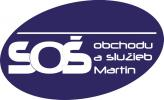 Charakteristika učebného odborurozvíja u žiaka odborné zručnosti potrebné pre pracovné činnosti vo výrobných a v odbytových strediskách služieb, žiak získa praktické skúsenosti o základných technických a technologických postupoch,  samostatne pracuje so surovinami a materiálom potrebným na vytvorenie finálneho produktu a služieb,bude vedieť vykonávať výpočty a kalkulácie pripravovaných jedál, prakticky uplatniť základné spôsoby skúšok akosti surovín, materiálov a tovaru,získava manuálnu zručnosť pri základných úpravách surovín. Žiaci pracujú pod vedením majstrov OV:Bc. Janka Fánčiová                   Miroslava ObuchováPomocník v kuchyni: Bc. Iveta Lauková,  Mgr. Jana Podhradská,    Zdenka KiššováCharakteristika učebného odborurozvíja u žiaka odborné zručnosti potrebné pre pracovné činnosti vo výrobných a v odbytových strediskách služieb, žiak získa praktické skúsenosti o základných technických a technologických postupoch,  samostatne pracuje so surovinami a materiálom potrebným na vytvorenie finálneho produktu a služieb,bude vedieť vykonávať výpočty a kalkulácie pripravovaných jedál, prakticky uplatniť základné spôsoby skúšok akosti surovín, materiálov a tovaru,získava manuálnu zručnosť pri základných úpravách surovín. Žiaci pracujú pod vedením majstrov OV:Bc. Janka Fánčiová                   Miroslava ObuchováPomocník v kuchyni: Bc. Iveta Lauková,  Mgr. Jana Podhradská,    Zdenka KiššováCharakteristika učebného odborurozvíja u žiaka odborné zručnosti potrebné pre pracovné činnosti vo výrobných a v odbytových strediskách služieb, žiak získa praktické skúsenosti o základných technických a technologických postupoch,  samostatne pracuje so surovinami a materiálom potrebným na vytvorenie finálneho produktu a služieb,bude vedieť vykonávať výpočty a kalkulácie pripravovaných jedál, prakticky uplatniť základné spôsoby skúšok akosti surovín, materiálov a tovaru,získava manuálnu zručnosť pri základných úpravách surovín. Žiaci pracujú pod vedením majstrov OV:Bc. Janka Fánčiová                   Miroslava ObuchováPomocník v kuchyni: Bc. Iveta Lauková,  Mgr. Jana Podhradská,    Zdenka KiššováStredná odborná škola obchodu a služieb Martin Stavbárska 11                             MartinKontaktujte násTelefón: 043/4135311fanciova@sosmt.skobuchova@sosmt.skduálne vzdelávanie v odbore kuchár je realizované u partnerov:Reštaurácia Pasáž
Hotel Bystrička
Česká Hospoda
Café Pasáž
Penzión MartInn
Yeti Valča
Hotel Turiec„Najväčším vzdelaním na svete je sledovať majstra pri práci“Michael JacksonKontaktujte násTelefón: 043/4135311fanciova@sosmt.skobuchova@sosmt.skduálne vzdelávanie v odbore kuchár je realizované u partnerov:Reštaurácia Pasáž
Hotel Bystrička
Česká Hospoda
Café Pasáž
Penzión MartInn
Yeti Valča
Hotel TuriecPracoviská praktického vyučovaniaStravovacie zariadenie ŠJč.1Školská jedáleňHotel TuriecŠtudenstská jedáleň Lekárska fakulta Bistro Nhabe Po ukončení štúdia žiaci získajú výučný list a môžu pokračovať v nadstavbovom štúdiu.Kontaktujte násTelefón: 043/4135311fanciova@sosmt.skobuchova@sosmt.skduálne vzdelávanie v odbore kuchár je realizované u partnerov:Reštaurácia Pasáž
Hotel Bystrička
Česká Hospoda
Café Pasáž
Penzión MartInn
Yeti Valča
Hotel TuriecSystém duálneho vzdelávania nám prinášaPracovať v kolektíve skúsených odborníkovPoznávať prostredie mojej budúcej práceFinančné zabezpečenie počas štúdiaPrečo chcem byť kuchár/ka?Účasť na odborných kurzoch a exkurziáchPráca v kuchyni so špičkovými šéfkuchármiMožnosť cestovať a odborne sa vzdelávať ERASMUS+Po ukončení štúdia možnosť zamestnať sa Pracoviská praktického vyučovaniaStravovacie zariadenie ŠJč.1Školská jedáleňHotel TuriecŠtudenstská jedáleň Lekárska fakulta Bistro Nhabe Po ukončení štúdia žiaci získajú výučný list a môžu pokračovať v nadstavbovom štúdiu.Systém duálneho vzdelávania nám prinášaPracovať v kolektíve skúsených odborníkovPoznávať prostredie mojej budúcej práceFinančné zabezpečenie počas štúdiaPrečo chcem byť kuchár/ka?Účasť na odborných kurzoch a exkurziáchPráca v kuchyni so špičkovými šéfkuchármiMožnosť cestovať a odborne sa vzdelávať ERASMUS+Po ukončení štúdia možnosť zamestnať sa Pracoviská praktického vyučovaniaStravovacie zariadenie ŠJč.1Školská jedáleňHotel TuriecŠtudenstská jedáleň Lekárska fakulta Bistro Nhabe Po ukončení štúdia žiaci získajú výučný list a môžu pokračovať v nadstavbovom štúdiu.Systém duálneho vzdelávania nám prinášaPracovať v kolektíve skúsených odborníkovPoznávať prostredie mojej budúcej práceFinančné zabezpečenie počas štúdiaPrečo chcem byť kuchár/ka?Účasť na odborných kurzoch a exkurziáchPráca v kuchyni so špičkovými šéfkuchármiMožnosť cestovať a odborne sa vzdelávať ERASMUS+Po ukončení štúdia možnosť zamestnať sa 